高階銲接技術半自動電弧銲接人才培訓班報名表*請以中文正楷字體填寫我以此表申請參加高階銲接技術半自動電弧銲接人才培訓課程，我身心健康狀況足以應付這19天的課程，我聲明此表所填寫資料正確無誤。申請者簽名:                                          姓名:                                                  日期:                          申請者上級主管認可&簽名: (簽名)                        姓名:                                       職稱:                                日期:                                       蓋章:                                  *申請者上級主管認可&簽名是強制要求。*訓練單位保留變更日期、地點和課程內容的權利。*針對未按期限完成繳款的申請者，訓練單位保留拒絕的權利。繳交資料一-身分證暨證照(表格不足請自行增列)繳交資料二-公司服務證明書(一員一份)繳交資料三-承攬相關水下基礎製造及周邊零組件業、鋼構業、金屬製品業、零組件等依公司法成立之企業或個體人員從業證明文件繳交資料四-特殊身份需繳交佐證資料文件(請自我檢視、勾選並請另外附件)報名暨課程諮詢窗口：金屬工業研究發展中心 銲接組聯絡人：童先生電話：(07)351-3121轉2514電子郵件：tpc2016@mail.mirdc.org.tw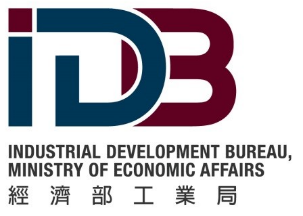 經濟部工業局110年度離岸風電水下基礎產業技術升級輔導計畫高階銲接技術人才培訓【工業局補助計畫】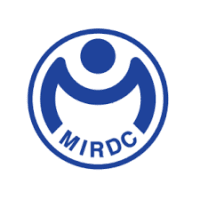 經濟部工業局110年度離岸風電水下基礎產業技術升級輔導計畫高階銲接技術人才培訓【工業局補助計畫】財團法人金屬工業研究發展中心個人資料料姓名(中)(中)(中)最高學歷最高學歷最高學歷最高學歷博士  碩士  學士  專科  高中職博士  碩士  學士  專科  高中職博士  碩士  學士  專科  高中職博士  碩士  學士  專科  高中職博士  碩士  學士  專科  高中職性 別性 別性 別男 女男 女個人資料料姓名(英)(英)(英)最高學歷最高學歷最高學歷最高學歷博士  碩士  學士  專科  高中職博士  碩士  學士  專科  高中職博士  碩士  學士  專科  高中職博士  碩士  學士  專科  高中職博士  碩士  學士  專科  高中職性 別性 別性 別男 女男 女個人資料料出生年月日民國       年     月     日民國       年     月     日民國       年     月     日身分證字號(護照號碼)身分證字號(護照號碼)身分證字號(護照號碼)身分證字號(護照號碼)個人資料料通訊/居住地址-----------------個人資料料電話(住宅)  (     )(住宅)  (     )(住宅)  (     )(住宅)  (     )E-mailE-mailE-mailE-mail個人資料料電話(手機)(手機)(手機)(手機)E-mailE-mailE-mailE-mail個人資料料報名身分非特殊身分  身心障礙者  原住民  低收入戶  中堅企業員工非特殊身分  身心障礙者  原住民  低收入戶  中堅企業員工非特殊身分  身心障礙者  原住民  低收入戶  中堅企業員工非特殊身分  身心障礙者  原住民  低收入戶  中堅企業員工非特殊身分  身心障礙者  原住民  低收入戶  中堅企業員工非特殊身分  身心障礙者  原住民  低收入戶  中堅企業員工非特殊身分  身心障礙者  原住民  低收入戶  中堅企業員工非特殊身分  身心障礙者  原住民  低收入戶  中堅企業員工非特殊身分  身心障礙者  原住民  低收入戶  中堅企業員工非特殊身分  身心障礙者  原住民  低收入戶  中堅企業員工非特殊身分  身心障礙者  原住民  低收入戶  中堅企業員工非特殊身分  身心障礙者  原住民  低收入戶  中堅企業員工非特殊身分  身心障礙者  原住民  低收入戶  中堅企業員工非特殊身分  身心障礙者  原住民  低收入戶  中堅企業員工非特殊身分  身心障礙者  原住民  低收入戶  中堅企業員工非特殊身分  身心障礙者  原住民  低收入戶  中堅企業員工非特殊身分  身心障礙者  原住民  低收入戶  中堅企業員工服務公司資料公司名稱(中文)(中文)(中文)(中文)(中文)(中文)(中文)(中文)(中文)(中文)(中文)產業類別代號(參考備註)產業類別代號(參考備註)產業類別代號(參考備註)服務公司資料公司名稱(英文)(英文)(英文)(英文)(英文)(英文)(英文)(英文)(英文)(英文)(英文)產業類別代號(參考備註)產業類別代號(參考備註)產業類別代號(參考備註)服務公司資料統一編號收據抬頭收據抬頭收據抬頭收據抬頭服務公司資料公司地址-----------------服務公司資料服務單位(在職必填)服務部門(在職必填)職稱(在職必填)職稱(在職必填)職稱(在職必填)職稱(在職必填)工作累計年資工作累計年資工作累計年資年服務公司資料職    級管理人員-高階       管理人員-中階        管理人員-基層資深在職專業人員    一般在職專業人員     待業者       學生管理人員-高階       管理人員-中階        管理人員-基層資深在職專業人員    一般在職專業人員     待業者       學生管理人員-高階       管理人員-中階        管理人員-基層資深在職專業人員    一般在職專業人員     待業者       學生管理人員-高階       管理人員-中階        管理人員-基層資深在職專業人員    一般在職專業人員     待業者       學生管理人員-高階       管理人員-中階        管理人員-基層資深在職專業人員    一般在職專業人員     待業者       學生管理人員-高階       管理人員-中階        管理人員-基層資深在職專業人員    一般在職專業人員     待業者       學生管理人員-高階       管理人員-中階        管理人員-基層資深在職專業人員    一般在職專業人員     待業者       學生管理人員-高階       管理人員-中階        管理人員-基層資深在職專業人員    一般在職專業人員     待業者       學生管理人員-高階       管理人員-中階        管理人員-基層資深在職專業人員    一般在職專業人員     待業者       學生管理人員-高階       管理人員-中階        管理人員-基層資深在職專業人員    一般在職專業人員     待業者       學生管理人員-高階       管理人員-中階        管理人員-基層資深在職專業人員    一般在職專業人員     待業者       學生管理人員-高階       管理人員-中階        管理人員-基層資深在職專業人員    一般在職專業人員     待業者       學生管理人員-高階       管理人員-中階        管理人員-基層資深在職專業人員    一般在職專業人員     待業者       學生管理人員-高階       管理人員-中階        管理人員-基層資深在職專業人員    一般在職專業人員     待業者       學生管理人員-高階       管理人員-中階        管理人員-基層資深在職專業人員    一般在職專業人員     待業者       學生管理人員-高階       管理人員-中階        管理人員-基層資深在職專業人員    一般在職專業人員     待業者       學生管理人員-高階       管理人員-中階        管理人員-基層資深在職專業人員    一般在職專業人員     待業者       學生服務公司資料服務單位身分別企業、政府捐助(贈)財團法人、學校教職員、非政府捐助(贈)財團法人、社團法人(含公協會)、行政法人、政府機關(含軍人)、學生、待業者、個人工作者、外國人企業、政府捐助(贈)財團法人、學校教職員、非政府捐助(贈)財團法人、社團法人(含公協會)、行政法人、政府機關(含軍人)、學生、待業者、個人工作者、外國人企業、政府捐助(贈)財團法人、學校教職員、非政府捐助(贈)財團法人、社團法人(含公協會)、行政法人、政府機關(含軍人)、學生、待業者、個人工作者、外國人企業、政府捐助(贈)財團法人、學校教職員、非政府捐助(贈)財團法人、社團法人(含公協會)、行政法人、政府機關(含軍人)、學生、待業者、個人工作者、外國人企業、政府捐助(贈)財團法人、學校教職員、非政府捐助(贈)財團法人、社團法人(含公協會)、行政法人、政府機關(含軍人)、學生、待業者、個人工作者、外國人企業、政府捐助(贈)財團法人、學校教職員、非政府捐助(贈)財團法人、社團法人(含公協會)、行政法人、政府機關(含軍人)、學生、待業者、個人工作者、外國人企業、政府捐助(贈)財團法人、學校教職員、非政府捐助(贈)財團法人、社團法人(含公協會)、行政法人、政府機關(含軍人)、學生、待業者、個人工作者、外國人企業、政府捐助(贈)財團法人、學校教職員、非政府捐助(贈)財團法人、社團法人(含公協會)、行政法人、政府機關(含軍人)、學生、待業者、個人工作者、外國人企業、政府捐助(贈)財團法人、學校教職員、非政府捐助(贈)財團法人、社團法人(含公協會)、行政法人、政府機關(含軍人)、學生、待業者、個人工作者、外國人企業、政府捐助(贈)財團法人、學校教職員、非政府捐助(贈)財團法人、社團法人(含公協會)、行政法人、政府機關(含軍人)、學生、待業者、個人工作者、外國人企業、政府捐助(贈)財團法人、學校教職員、非政府捐助(贈)財團法人、社團法人(含公協會)、行政法人、政府機關(含軍人)、學生、待業者、個人工作者、外國人企業、政府捐助(贈)財團法人、學校教職員、非政府捐助(贈)財團法人、社團法人(含公協會)、行政法人、政府機關(含軍人)、學生、待業者、個人工作者、外國人企業、政府捐助(贈)財團法人、學校教職員、非政府捐助(贈)財團法人、社團法人(含公協會)、行政法人、政府機關(含軍人)、學生、待業者、個人工作者、外國人企業、政府捐助(贈)財團法人、學校教職員、非政府捐助(贈)財團法人、社團法人(含公協會)、行政法人、政府機關(含軍人)、學生、待業者、個人工作者、外國人企業、政府捐助(贈)財團法人、學校教職員、非政府捐助(贈)財團法人、社團法人(含公協會)、行政法人、政府機關(含軍人)、學生、待業者、個人工作者、外國人企業、政府捐助(贈)財團法人、學校教職員、非政府捐助(贈)財團法人、社團法人(含公協會)、行政法人、政府機關(含軍人)、學生、待業者、個人工作者、外國人企業、政府捐助(贈)財團法人、學校教職員、非政府捐助(贈)財團法人、社團法人(含公協會)、行政法人、政府機關(含軍人)、學生、待業者、個人工作者、外國人服務公司資料公司電話(    )                 分機(    )                 分機(    )                 分機(    )                 分機(    )                 分機(    )                 分機傳    真傳    真傳    真(    )(    )(    )(    )(    )(    )(    )(    )參訓背景1.服務公司規模：29人以下、30~99人、100~199人、200~499人、500人以上、待業中2.您的參加培訓的動機為：  (1) 公司目前工作需要而由公司選派    (2) 公司未來需要而由公司選派(3) 個人目前工作需要自行申請而獲准  (4) 個人未來發展  (5) 其他：1.服務公司規模：29人以下、30~99人、100~199人、200~499人、500人以上、待業中2.您的參加培訓的動機為：  (1) 公司目前工作需要而由公司選派    (2) 公司未來需要而由公司選派(3) 個人目前工作需要自行申請而獲准  (4) 個人未來發展  (5) 其他：1.服務公司規模：29人以下、30~99人、100~199人、200~499人、500人以上、待業中2.您的參加培訓的動機為：  (1) 公司目前工作需要而由公司選派    (2) 公司未來需要而由公司選派(3) 個人目前工作需要自行申請而獲准  (4) 個人未來發展  (5) 其他：1.服務公司規模：29人以下、30~99人、100~199人、200~499人、500人以上、待業中2.您的參加培訓的動機為：  (1) 公司目前工作需要而由公司選派    (2) 公司未來需要而由公司選派(3) 個人目前工作需要自行申請而獲准  (4) 個人未來發展  (5) 其他：1.服務公司規模：29人以下、30~99人、100~199人、200~499人、500人以上、待業中2.您的參加培訓的動機為：  (1) 公司目前工作需要而由公司選派    (2) 公司未來需要而由公司選派(3) 個人目前工作需要自行申請而獲准  (4) 個人未來發展  (5) 其他：1.服務公司規模：29人以下、30~99人、100~199人、200~499人、500人以上、待業中2.您的參加培訓的動機為：  (1) 公司目前工作需要而由公司選派    (2) 公司未來需要而由公司選派(3) 個人目前工作需要自行申請而獲准  (4) 個人未來發展  (5) 其他：1.服務公司規模：29人以下、30~99人、100~199人、200~499人、500人以上、待業中2.您的參加培訓的動機為：  (1) 公司目前工作需要而由公司選派    (2) 公司未來需要而由公司選派(3) 個人目前工作需要自行申請而獲准  (4) 個人未來發展  (5) 其他：1.服務公司規模：29人以下、30~99人、100~199人、200~499人、500人以上、待業中2.您的參加培訓的動機為：  (1) 公司目前工作需要而由公司選派    (2) 公司未來需要而由公司選派(3) 個人目前工作需要自行申請而獲准  (4) 個人未來發展  (5) 其他：1.服務公司規模：29人以下、30~99人、100~199人、200~499人、500人以上、待業中2.您的參加培訓的動機為：  (1) 公司目前工作需要而由公司選派    (2) 公司未來需要而由公司選派(3) 個人目前工作需要自行申請而獲准  (4) 個人未來發展  (5) 其他：1.服務公司規模：29人以下、30~99人、100~199人、200~499人、500人以上、待業中2.您的參加培訓的動機為：  (1) 公司目前工作需要而由公司選派    (2) 公司未來需要而由公司選派(3) 個人目前工作需要自行申請而獲准  (4) 個人未來發展  (5) 其他：1.服務公司規模：29人以下、30~99人、100~199人、200~499人、500人以上、待業中2.您的參加培訓的動機為：  (1) 公司目前工作需要而由公司選派    (2) 公司未來需要而由公司選派(3) 個人目前工作需要自行申請而獲准  (4) 個人未來發展  (5) 其他：1.服務公司規模：29人以下、30~99人、100~199人、200~499人、500人以上、待業中2.您的參加培訓的動機為：  (1) 公司目前工作需要而由公司選派    (2) 公司未來需要而由公司選派(3) 個人目前工作需要自行申請而獲准  (4) 個人未來發展  (5) 其他：1.服務公司規模：29人以下、30~99人、100~199人、200~499人、500人以上、待業中2.您的參加培訓的動機為：  (1) 公司目前工作需要而由公司選派    (2) 公司未來需要而由公司選派(3) 個人目前工作需要自行申請而獲准  (4) 個人未來發展  (5) 其他：1.服務公司規模：29人以下、30~99人、100~199人、200~499人、500人以上、待業中2.您的參加培訓的動機為：  (1) 公司目前工作需要而由公司選派    (2) 公司未來需要而由公司選派(3) 個人目前工作需要自行申請而獲准  (4) 個人未來發展  (5) 其他：1.服務公司規模：29人以下、30~99人、100~199人、200~499人、500人以上、待業中2.您的參加培訓的動機為：  (1) 公司目前工作需要而由公司選派    (2) 公司未來需要而由公司選派(3) 個人目前工作需要自行申請而獲准  (4) 個人未來發展  (5) 其他：1.服務公司規模：29人以下、30~99人、100~199人、200~499人、500人以上、待業中2.您的參加培訓的動機為：  (1) 公司目前工作需要而由公司選派    (2) 公司未來需要而由公司選派(3) 個人目前工作需要自行申請而獲准  (4) 個人未來發展  (5) 其他：1.服務公司規模：29人以下、30~99人、100~199人、200~499人、500人以上、待業中2.您的參加培訓的動機為：  (1) 公司目前工作需要而由公司選派    (2) 公司未來需要而由公司選派(3) 個人目前工作需要自行申請而獲准  (4) 個人未來發展  (5) 其他：1.服務公司規模：29人以下、30~99人、100~199人、200~499人、500人以上、待業中2.您的參加培訓的動機為：  (1) 公司目前工作需要而由公司選派    (2) 公司未來需要而由公司選派(3) 個人目前工作需要自行申請而獲准  (4) 個人未來發展  (5) 其他：備註：產業別對照表01農牧業、02林業、03漁業、05石油及天然氣礦業、06砂、石及黏土採取業、07其他礦業及土石採取業、08食品製造業、09飲料製造業、10菸草製造業、11紡織業、12成衣及服飾品製造業、13皮革、毛皮及其製品製造業、14木竹製品製造業、15紙漿、紙及紙製品製造業、16印刷及資料儲存媒體複製業、17石油及煤製品製造業、18化學材料製造業、19化學製品製造業、20藥品及醫用化學製品製造業、21橡膠製品製造業、22塑膠製品製造業、23非金屬礦物製品製造業、24基本金屬製造業、25金屬製品製造業、26電子零組件製造業、27電腦、電子產品及光學製品製造業、28電力設備製造業、29機械設備製造業、30汽車及其零件製造業、31其他運輸工具及其零件製造業、32家具製造業、33其他製造業、34產業用機械設備維修及安裝業、35電力及燃氣供應業、36用水供應業、37廢(污)水處理業、38廢棄物清除/處理及資源回收處理業、39污染整治業、41建築工程業、42土木工程業、43專門營造業、45批發業47零售業、49陸上運輸業、50水上運輸業、51航空運輸業、52運輸輔助業、53倉儲業、54郵政及快遞業、55住宿服務業、56餐飲業、58出版業、59影片服務、聲音錄製及音樂出版業、60傳播及節目播送業、61電信業、62電腦系統設計服務業、63資料處理及資訊供應服務業、64金融中介業、65保險業、66證券期貨及其他金融業、67不動產開發業、68不動產經營及相關服務業、69法律及會計服務業、70企業總管理機構及管理顧問業、71建築/工程服務及技術檢測/分析服務業、72研究發展服務業、73廣告業及市場研究業、74專門設計服務業、75獸醫服務業、76其他專業、科學及技術服務業、77租賃業、78人力仲介及供應業、79旅行及相關代訂服務業、80保全及私家偵探服務業、81建築物及綠化服務業、82業務及辦公室支援服務業、83公共行政及國防；強制性社會安全、84國際組織及外國機構、85教育服務業、86醫療保健服務業、87居住型照顧服務業、88其他社會工作服務業、90創作及藝術表演業、91圖書館/檔案保存/博物館及類似機構、92博弈業、93運動、娛樂及休閒服務業、94宗教、職業及類似組織、95個人及家庭用品維修業、96未分類其他服務業01農牧業、02林業、03漁業、05石油及天然氣礦業、06砂、石及黏土採取業、07其他礦業及土石採取業、08食品製造業、09飲料製造業、10菸草製造業、11紡織業、12成衣及服飾品製造業、13皮革、毛皮及其製品製造業、14木竹製品製造業、15紙漿、紙及紙製品製造業、16印刷及資料儲存媒體複製業、17石油及煤製品製造業、18化學材料製造業、19化學製品製造業、20藥品及醫用化學製品製造業、21橡膠製品製造業、22塑膠製品製造業、23非金屬礦物製品製造業、24基本金屬製造業、25金屬製品製造業、26電子零組件製造業、27電腦、電子產品及光學製品製造業、28電力設備製造業、29機械設備製造業、30汽車及其零件製造業、31其他運輸工具及其零件製造業、32家具製造業、33其他製造業、34產業用機械設備維修及安裝業、35電力及燃氣供應業、36用水供應業、37廢(污)水處理業、38廢棄物清除/處理及資源回收處理業、39污染整治業、41建築工程業、42土木工程業、43專門營造業、45批發業47零售業、49陸上運輸業、50水上運輸業、51航空運輸業、52運輸輔助業、53倉儲業、54郵政及快遞業、55住宿服務業、56餐飲業、58出版業、59影片服務、聲音錄製及音樂出版業、60傳播及節目播送業、61電信業、62電腦系統設計服務業、63資料處理及資訊供應服務業、64金融中介業、65保險業、66證券期貨及其他金融業、67不動產開發業、68不動產經營及相關服務業、69法律及會計服務業、70企業總管理機構及管理顧問業、71建築/工程服務及技術檢測/分析服務業、72研究發展服務業、73廣告業及市場研究業、74專門設計服務業、75獸醫服務業、76其他專業、科學及技術服務業、77租賃業、78人力仲介及供應業、79旅行及相關代訂服務業、80保全及私家偵探服務業、81建築物及綠化服務業、82業務及辦公室支援服務業、83公共行政及國防；強制性社會安全、84國際組織及外國機構、85教育服務業、86醫療保健服務業、87居住型照顧服務業、88其他社會工作服務業、90創作及藝術表演業、91圖書館/檔案保存/博物館及類似機構、92博弈業、93運動、娛樂及休閒服務業、94宗教、職業及類似組織、95個人及家庭用品維修業、96未分類其他服務業01農牧業、02林業、03漁業、05石油及天然氣礦業、06砂、石及黏土採取業、07其他礦業及土石採取業、08食品製造業、09飲料製造業、10菸草製造業、11紡織業、12成衣及服飾品製造業、13皮革、毛皮及其製品製造業、14木竹製品製造業、15紙漿、紙及紙製品製造業、16印刷及資料儲存媒體複製業、17石油及煤製品製造業、18化學材料製造業、19化學製品製造業、20藥品及醫用化學製品製造業、21橡膠製品製造業、22塑膠製品製造業、23非金屬礦物製品製造業、24基本金屬製造業、25金屬製品製造業、26電子零組件製造業、27電腦、電子產品及光學製品製造業、28電力設備製造業、29機械設備製造業、30汽車及其零件製造業、31其他運輸工具及其零件製造業、32家具製造業、33其他製造業、34產業用機械設備維修及安裝業、35電力及燃氣供應業、36用水供應業、37廢(污)水處理業、38廢棄物清除/處理及資源回收處理業、39污染整治業、41建築工程業、42土木工程業、43專門營造業、45批發業47零售業、49陸上運輸業、50水上運輸業、51航空運輸業、52運輸輔助業、53倉儲業、54郵政及快遞業、55住宿服務業、56餐飲業、58出版業、59影片服務、聲音錄製及音樂出版業、60傳播及節目播送業、61電信業、62電腦系統設計服務業、63資料處理及資訊供應服務業、64金融中介業、65保險業、66證券期貨及其他金融業、67不動產開發業、68不動產經營及相關服務業、69法律及會計服務業、70企業總管理機構及管理顧問業、71建築/工程服務及技術檢測/分析服務業、72研究發展服務業、73廣告業及市場研究業、74專門設計服務業、75獸醫服務業、76其他專業、科學及技術服務業、77租賃業、78人力仲介及供應業、79旅行及相關代訂服務業、80保全及私家偵探服務業、81建築物及綠化服務業、82業務及辦公室支援服務業、83公共行政及國防；強制性社會安全、84國際組織及外國機構、85教育服務業、86醫療保健服務業、87居住型照顧服務業、88其他社會工作服務業、90創作及藝術表演業、91圖書館/檔案保存/博物館及類似機構、92博弈業、93運動、娛樂及休閒服務業、94宗教、職業及類似組織、95個人及家庭用品維修業、96未分類其他服務業01農牧業、02林業、03漁業、05石油及天然氣礦業、06砂、石及黏土採取業、07其他礦業及土石採取業、08食品製造業、09飲料製造業、10菸草製造業、11紡織業、12成衣及服飾品製造業、13皮革、毛皮及其製品製造業、14木竹製品製造業、15紙漿、紙及紙製品製造業、16印刷及資料儲存媒體複製業、17石油及煤製品製造業、18化學材料製造業、19化學製品製造業、20藥品及醫用化學製品製造業、21橡膠製品製造業、22塑膠製品製造業、23非金屬礦物製品製造業、24基本金屬製造業、25金屬製品製造業、26電子零組件製造業、27電腦、電子產品及光學製品製造業、28電力設備製造業、29機械設備製造業、30汽車及其零件製造業、31其他運輸工具及其零件製造業、32家具製造業、33其他製造業、34產業用機械設備維修及安裝業、35電力及燃氣供應業、36用水供應業、37廢(污)水處理業、38廢棄物清除/處理及資源回收處理業、39污染整治業、41建築工程業、42土木工程業、43專門營造業、45批發業47零售業、49陸上運輸業、50水上運輸業、51航空運輸業、52運輸輔助業、53倉儲業、54郵政及快遞業、55住宿服務業、56餐飲業、58出版業、59影片服務、聲音錄製及音樂出版業、60傳播及節目播送業、61電信業、62電腦系統設計服務業、63資料處理及資訊供應服務業、64金融中介業、65保險業、66證券期貨及其他金融業、67不動產開發業、68不動產經營及相關服務業、69法律及會計服務業、70企業總管理機構及管理顧問業、71建築/工程服務及技術檢測/分析服務業、72研究發展服務業、73廣告業及市場研究業、74專門設計服務業、75獸醫服務業、76其他專業、科學及技術服務業、77租賃業、78人力仲介及供應業、79旅行及相關代訂服務業、80保全及私家偵探服務業、81建築物及綠化服務業、82業務及辦公室支援服務業、83公共行政及國防；強制性社會安全、84國際組織及外國機構、85教育服務業、86醫療保健服務業、87居住型照顧服務業、88其他社會工作服務業、90創作及藝術表演業、91圖書館/檔案保存/博物館及類似機構、92博弈業、93運動、娛樂及休閒服務業、94宗教、職業及類似組織、95個人及家庭用品維修業、96未分類其他服務業01農牧業、02林業、03漁業、05石油及天然氣礦業、06砂、石及黏土採取業、07其他礦業及土石採取業、08食品製造業、09飲料製造業、10菸草製造業、11紡織業、12成衣及服飾品製造業、13皮革、毛皮及其製品製造業、14木竹製品製造業、15紙漿、紙及紙製品製造業、16印刷及資料儲存媒體複製業、17石油及煤製品製造業、18化學材料製造業、19化學製品製造業、20藥品及醫用化學製品製造業、21橡膠製品製造業、22塑膠製品製造業、23非金屬礦物製品製造業、24基本金屬製造業、25金屬製品製造業、26電子零組件製造業、27電腦、電子產品及光學製品製造業、28電力設備製造業、29機械設備製造業、30汽車及其零件製造業、31其他運輸工具及其零件製造業、32家具製造業、33其他製造業、34產業用機械設備維修及安裝業、35電力及燃氣供應業、36用水供應業、37廢(污)水處理業、38廢棄物清除/處理及資源回收處理業、39污染整治業、41建築工程業、42土木工程業、43專門營造業、45批發業47零售業、49陸上運輸業、50水上運輸業、51航空運輸業、52運輸輔助業、53倉儲業、54郵政及快遞業、55住宿服務業、56餐飲業、58出版業、59影片服務、聲音錄製及音樂出版業、60傳播及節目播送業、61電信業、62電腦系統設計服務業、63資料處理及資訊供應服務業、64金融中介業、65保險業、66證券期貨及其他金融業、67不動產開發業、68不動產經營及相關服務業、69法律及會計服務業、70企業總管理機構及管理顧問業、71建築/工程服務及技術檢測/分析服務業、72研究發展服務業、73廣告業及市場研究業、74專門設計服務業、75獸醫服務業、76其他專業、科學及技術服務業、77租賃業、78人力仲介及供應業、79旅行及相關代訂服務業、80保全及私家偵探服務業、81建築物及綠化服務業、82業務及辦公室支援服務業、83公共行政及國防；強制性社會安全、84國際組織及外國機構、85教育服務業、86醫療保健服務業、87居住型照顧服務業、88其他社會工作服務業、90創作及藝術表演業、91圖書館/檔案保存/博物館及類似機構、92博弈業、93運動、娛樂及休閒服務業、94宗教、職業及類似組織、95個人及家庭用品維修業、96未分類其他服務業01農牧業、02林業、03漁業、05石油及天然氣礦業、06砂、石及黏土採取業、07其他礦業及土石採取業、08食品製造業、09飲料製造業、10菸草製造業、11紡織業、12成衣及服飾品製造業、13皮革、毛皮及其製品製造業、14木竹製品製造業、15紙漿、紙及紙製品製造業、16印刷及資料儲存媒體複製業、17石油及煤製品製造業、18化學材料製造業、19化學製品製造業、20藥品及醫用化學製品製造業、21橡膠製品製造業、22塑膠製品製造業、23非金屬礦物製品製造業、24基本金屬製造業、25金屬製品製造業、26電子零組件製造業、27電腦、電子產品及光學製品製造業、28電力設備製造業、29機械設備製造業、30汽車及其零件製造業、31其他運輸工具及其零件製造業、32家具製造業、33其他製造業、34產業用機械設備維修及安裝業、35電力及燃氣供應業、36用水供應業、37廢(污)水處理業、38廢棄物清除/處理及資源回收處理業、39污染整治業、41建築工程業、42土木工程業、43專門營造業、45批發業47零售業、49陸上運輸業、50水上運輸業、51航空運輸業、52運輸輔助業、53倉儲業、54郵政及快遞業、55住宿服務業、56餐飲業、58出版業、59影片服務、聲音錄製及音樂出版業、60傳播及節目播送業、61電信業、62電腦系統設計服務業、63資料處理及資訊供應服務業、64金融中介業、65保險業、66證券期貨及其他金融業、67不動產開發業、68不動產經營及相關服務業、69法律及會計服務業、70企業總管理機構及管理顧問業、71建築/工程服務及技術檢測/分析服務業、72研究發展服務業、73廣告業及市場研究業、74專門設計服務業、75獸醫服務業、76其他專業、科學及技術服務業、77租賃業、78人力仲介及供應業、79旅行及相關代訂服務業、80保全及私家偵探服務業、81建築物及綠化服務業、82業務及辦公室支援服務業、83公共行政及國防；強制性社會安全、84國際組織及外國機構、85教育服務業、86醫療保健服務業、87居住型照顧服務業、88其他社會工作服務業、90創作及藝術表演業、91圖書館/檔案保存/博物館及類似機構、92博弈業、93運動、娛樂及休閒服務業、94宗教、職業及類似組織、95個人及家庭用品維修業、96未分類其他服務業01農牧業、02林業、03漁業、05石油及天然氣礦業、06砂、石及黏土採取業、07其他礦業及土石採取業、08食品製造業、09飲料製造業、10菸草製造業、11紡織業、12成衣及服飾品製造業、13皮革、毛皮及其製品製造業、14木竹製品製造業、15紙漿、紙及紙製品製造業、16印刷及資料儲存媒體複製業、17石油及煤製品製造業、18化學材料製造業、19化學製品製造業、20藥品及醫用化學製品製造業、21橡膠製品製造業、22塑膠製品製造業、23非金屬礦物製品製造業、24基本金屬製造業、25金屬製品製造業、26電子零組件製造業、27電腦、電子產品及光學製品製造業、28電力設備製造業、29機械設備製造業、30汽車及其零件製造業、31其他運輸工具及其零件製造業、32家具製造業、33其他製造業、34產業用機械設備維修及安裝業、35電力及燃氣供應業、36用水供應業、37廢(污)水處理業、38廢棄物清除/處理及資源回收處理業、39污染整治業、41建築工程業、42土木工程業、43專門營造業、45批發業47零售業、49陸上運輸業、50水上運輸業、51航空運輸業、52運輸輔助業、53倉儲業、54郵政及快遞業、55住宿服務業、56餐飲業、58出版業、59影片服務、聲音錄製及音樂出版業、60傳播及節目播送業、61電信業、62電腦系統設計服務業、63資料處理及資訊供應服務業、64金融中介業、65保險業、66證券期貨及其他金融業、67不動產開發業、68不動產經營及相關服務業、69法律及會計服務業、70企業總管理機構及管理顧問業、71建築/工程服務及技術檢測/分析服務業、72研究發展服務業、73廣告業及市場研究業、74專門設計服務業、75獸醫服務業、76其他專業、科學及技術服務業、77租賃業、78人力仲介及供應業、79旅行及相關代訂服務業、80保全及私家偵探服務業、81建築物及綠化服務業、82業務及辦公室支援服務業、83公共行政及國防；強制性社會安全、84國際組織及外國機構、85教育服務業、86醫療保健服務業、87居住型照顧服務業、88其他社會工作服務業、90創作及藝術表演業、91圖書館/檔案保存/博物館及類似機構、92博弈業、93運動、娛樂及休閒服務業、94宗教、職業及類似組織、95個人及家庭用品維修業、96未分類其他服務業01農牧業、02林業、03漁業、05石油及天然氣礦業、06砂、石及黏土採取業、07其他礦業及土石採取業、08食品製造業、09飲料製造業、10菸草製造業、11紡織業、12成衣及服飾品製造業、13皮革、毛皮及其製品製造業、14木竹製品製造業、15紙漿、紙及紙製品製造業、16印刷及資料儲存媒體複製業、17石油及煤製品製造業、18化學材料製造業、19化學製品製造業、20藥品及醫用化學製品製造業、21橡膠製品製造業、22塑膠製品製造業、23非金屬礦物製品製造業、24基本金屬製造業、25金屬製品製造業、26電子零組件製造業、27電腦、電子產品及光學製品製造業、28電力設備製造業、29機械設備製造業、30汽車及其零件製造業、31其他運輸工具及其零件製造業、32家具製造業、33其他製造業、34產業用機械設備維修及安裝業、35電力及燃氣供應業、36用水供應業、37廢(污)水處理業、38廢棄物清除/處理及資源回收處理業、39污染整治業、41建築工程業、42土木工程業、43專門營造業、45批發業47零售業、49陸上運輸業、50水上運輸業、51航空運輸業、52運輸輔助業、53倉儲業、54郵政及快遞業、55住宿服務業、56餐飲業、58出版業、59影片服務、聲音錄製及音樂出版業、60傳播及節目播送業、61電信業、62電腦系統設計服務業、63資料處理及資訊供應服務業、64金融中介業、65保險業、66證券期貨及其他金融業、67不動產開發業、68不動產經營及相關服務業、69法律及會計服務業、70企業總管理機構及管理顧問業、71建築/工程服務及技術檢測/分析服務業、72研究發展服務業、73廣告業及市場研究業、74專門設計服務業、75獸醫服務業、76其他專業、科學及技術服務業、77租賃業、78人力仲介及供應業、79旅行及相關代訂服務業、80保全及私家偵探服務業、81建築物及綠化服務業、82業務及辦公室支援服務業、83公共行政及國防；強制性社會安全、84國際組織及外國機構、85教育服務業、86醫療保健服務業、87居住型照顧服務業、88其他社會工作服務業、90創作及藝術表演業、91圖書館/檔案保存/博物館及類似機構、92博弈業、93運動、娛樂及休閒服務業、94宗教、職業及類似組織、95個人及家庭用品維修業、96未分類其他服務業01農牧業、02林業、03漁業、05石油及天然氣礦業、06砂、石及黏土採取業、07其他礦業及土石採取業、08食品製造業、09飲料製造業、10菸草製造業、11紡織業、12成衣及服飾品製造業、13皮革、毛皮及其製品製造業、14木竹製品製造業、15紙漿、紙及紙製品製造業、16印刷及資料儲存媒體複製業、17石油及煤製品製造業、18化學材料製造業、19化學製品製造業、20藥品及醫用化學製品製造業、21橡膠製品製造業、22塑膠製品製造業、23非金屬礦物製品製造業、24基本金屬製造業、25金屬製品製造業、26電子零組件製造業、27電腦、電子產品及光學製品製造業、28電力設備製造業、29機械設備製造業、30汽車及其零件製造業、31其他運輸工具及其零件製造業、32家具製造業、33其他製造業、34產業用機械設備維修及安裝業、35電力及燃氣供應業、36用水供應業、37廢(污)水處理業、38廢棄物清除/處理及資源回收處理業、39污染整治業、41建築工程業、42土木工程業、43專門營造業、45批發業47零售業、49陸上運輸業、50水上運輸業、51航空運輸業、52運輸輔助業、53倉儲業、54郵政及快遞業、55住宿服務業、56餐飲業、58出版業、59影片服務、聲音錄製及音樂出版業、60傳播及節目播送業、61電信業、62電腦系統設計服務業、63資料處理及資訊供應服務業、64金融中介業、65保險業、66證券期貨及其他金融業、67不動產開發業、68不動產經營及相關服務業、69法律及會計服務業、70企業總管理機構及管理顧問業、71建築/工程服務及技術檢測/分析服務業、72研究發展服務業、73廣告業及市場研究業、74專門設計服務業、75獸醫服務業、76其他專業、科學及技術服務業、77租賃業、78人力仲介及供應業、79旅行及相關代訂服務業、80保全及私家偵探服務業、81建築物及綠化服務業、82業務及辦公室支援服務業、83公共行政及國防；強制性社會安全、84國際組織及外國機構、85教育服務業、86醫療保健服務業、87居住型照顧服務業、88其他社會工作服務業、90創作及藝術表演業、91圖書館/檔案保存/博物館及類似機構、92博弈業、93運動、娛樂及休閒服務業、94宗教、職業及類似組織、95個人及家庭用品維修業、96未分類其他服務業01農牧業、02林業、03漁業、05石油及天然氣礦業、06砂、石及黏土採取業、07其他礦業及土石採取業、08食品製造業、09飲料製造業、10菸草製造業、11紡織業、12成衣及服飾品製造業、13皮革、毛皮及其製品製造業、14木竹製品製造業、15紙漿、紙及紙製品製造業、16印刷及資料儲存媒體複製業、17石油及煤製品製造業、18化學材料製造業、19化學製品製造業、20藥品及醫用化學製品製造業、21橡膠製品製造業、22塑膠製品製造業、23非金屬礦物製品製造業、24基本金屬製造業、25金屬製品製造業、26電子零組件製造業、27電腦、電子產品及光學製品製造業、28電力設備製造業、29機械設備製造業、30汽車及其零件製造業、31其他運輸工具及其零件製造業、32家具製造業、33其他製造業、34產業用機械設備維修及安裝業、35電力及燃氣供應業、36用水供應業、37廢(污)水處理業、38廢棄物清除/處理及資源回收處理業、39污染整治業、41建築工程業、42土木工程業、43專門營造業、45批發業47零售業、49陸上運輸業、50水上運輸業、51航空運輸業、52運輸輔助業、53倉儲業、54郵政及快遞業、55住宿服務業、56餐飲業、58出版業、59影片服務、聲音錄製及音樂出版業、60傳播及節目播送業、61電信業、62電腦系統設計服務業、63資料處理及資訊供應服務業、64金融中介業、65保險業、66證券期貨及其他金融業、67不動產開發業、68不動產經營及相關服務業、69法律及會計服務業、70企業總管理機構及管理顧問業、71建築/工程服務及技術檢測/分析服務業、72研究發展服務業、73廣告業及市場研究業、74專門設計服務業、75獸醫服務業、76其他專業、科學及技術服務業、77租賃業、78人力仲介及供應業、79旅行及相關代訂服務業、80保全及私家偵探服務業、81建築物及綠化服務業、82業務及辦公室支援服務業、83公共行政及國防；強制性社會安全、84國際組織及外國機構、85教育服務業、86醫療保健服務業、87居住型照顧服務業、88其他社會工作服務業、90創作及藝術表演業、91圖書館/檔案保存/博物館及類似機構、92博弈業、93運動、娛樂及休閒服務業、94宗教、職業及類似組織、95個人及家庭用品維修業、96未分類其他服務業01農牧業、02林業、03漁業、05石油及天然氣礦業、06砂、石及黏土採取業、07其他礦業及土石採取業、08食品製造業、09飲料製造業、10菸草製造業、11紡織業、12成衣及服飾品製造業、13皮革、毛皮及其製品製造業、14木竹製品製造業、15紙漿、紙及紙製品製造業、16印刷及資料儲存媒體複製業、17石油及煤製品製造業、18化學材料製造業、19化學製品製造業、20藥品及醫用化學製品製造業、21橡膠製品製造業、22塑膠製品製造業、23非金屬礦物製品製造業、24基本金屬製造業、25金屬製品製造業、26電子零組件製造業、27電腦、電子產品及光學製品製造業、28電力設備製造業、29機械設備製造業、30汽車及其零件製造業、31其他運輸工具及其零件製造業、32家具製造業、33其他製造業、34產業用機械設備維修及安裝業、35電力及燃氣供應業、36用水供應業、37廢(污)水處理業、38廢棄物清除/處理及資源回收處理業、39污染整治業、41建築工程業、42土木工程業、43專門營造業、45批發業47零售業、49陸上運輸業、50水上運輸業、51航空運輸業、52運輸輔助業、53倉儲業、54郵政及快遞業、55住宿服務業、56餐飲業、58出版業、59影片服務、聲音錄製及音樂出版業、60傳播及節目播送業、61電信業、62電腦系統設計服務業、63資料處理及資訊供應服務業、64金融中介業、65保險業、66證券期貨及其他金融業、67不動產開發業、68不動產經營及相關服務業、69法律及會計服務業、70企業總管理機構及管理顧問業、71建築/工程服務及技術檢測/分析服務業、72研究發展服務業、73廣告業及市場研究業、74專門設計服務業、75獸醫服務業、76其他專業、科學及技術服務業、77租賃業、78人力仲介及供應業、79旅行及相關代訂服務業、80保全及私家偵探服務業、81建築物及綠化服務業、82業務及辦公室支援服務業、83公共行政及國防；強制性社會安全、84國際組織及外國機構、85教育服務業、86醫療保健服務業、87居住型照顧服務業、88其他社會工作服務業、90創作及藝術表演業、91圖書館/檔案保存/博物館及類似機構、92博弈業、93運動、娛樂及休閒服務業、94宗教、職業及類似組織、95個人及家庭用品維修業、96未分類其他服務業01農牧業、02林業、03漁業、05石油及天然氣礦業、06砂、石及黏土採取業、07其他礦業及土石採取業、08食品製造業、09飲料製造業、10菸草製造業、11紡織業、12成衣及服飾品製造業、13皮革、毛皮及其製品製造業、14木竹製品製造業、15紙漿、紙及紙製品製造業、16印刷及資料儲存媒體複製業、17石油及煤製品製造業、18化學材料製造業、19化學製品製造業、20藥品及醫用化學製品製造業、21橡膠製品製造業、22塑膠製品製造業、23非金屬礦物製品製造業、24基本金屬製造業、25金屬製品製造業、26電子零組件製造業、27電腦、電子產品及光學製品製造業、28電力設備製造業、29機械設備製造業、30汽車及其零件製造業、31其他運輸工具及其零件製造業、32家具製造業、33其他製造業、34產業用機械設備維修及安裝業、35電力及燃氣供應業、36用水供應業、37廢(污)水處理業、38廢棄物清除/處理及資源回收處理業、39污染整治業、41建築工程業、42土木工程業、43專門營造業、45批發業47零售業、49陸上運輸業、50水上運輸業、51航空運輸業、52運輸輔助業、53倉儲業、54郵政及快遞業、55住宿服務業、56餐飲業、58出版業、59影片服務、聲音錄製及音樂出版業、60傳播及節目播送業、61電信業、62電腦系統設計服務業、63資料處理及資訊供應服務業、64金融中介業、65保險業、66證券期貨及其他金融業、67不動產開發業、68不動產經營及相關服務業、69法律及會計服務業、70企業總管理機構及管理顧問業、71建築/工程服務及技術檢測/分析服務業、72研究發展服務業、73廣告業及市場研究業、74專門設計服務業、75獸醫服務業、76其他專業、科學及技術服務業、77租賃業、78人力仲介及供應業、79旅行及相關代訂服務業、80保全及私家偵探服務業、81建築物及綠化服務業、82業務及辦公室支援服務業、83公共行政及國防；強制性社會安全、84國際組織及外國機構、85教育服務業、86醫療保健服務業、87居住型照顧服務業、88其他社會工作服務業、90創作及藝術表演業、91圖書館/檔案保存/博物館及類似機構、92博弈業、93運動、娛樂及休閒服務業、94宗教、職業及類似組織、95個人及家庭用品維修業、96未分類其他服務業01農牧業、02林業、03漁業、05石油及天然氣礦業、06砂、石及黏土採取業、07其他礦業及土石採取業、08食品製造業、09飲料製造業、10菸草製造業、11紡織業、12成衣及服飾品製造業、13皮革、毛皮及其製品製造業、14木竹製品製造業、15紙漿、紙及紙製品製造業、16印刷及資料儲存媒體複製業、17石油及煤製品製造業、18化學材料製造業、19化學製品製造業、20藥品及醫用化學製品製造業、21橡膠製品製造業、22塑膠製品製造業、23非金屬礦物製品製造業、24基本金屬製造業、25金屬製品製造業、26電子零組件製造業、27電腦、電子產品及光學製品製造業、28電力設備製造業、29機械設備製造業、30汽車及其零件製造業、31其他運輸工具及其零件製造業、32家具製造業、33其他製造業、34產業用機械設備維修及安裝業、35電力及燃氣供應業、36用水供應業、37廢(污)水處理業、38廢棄物清除/處理及資源回收處理業、39污染整治業、41建築工程業、42土木工程業、43專門營造業、45批發業47零售業、49陸上運輸業、50水上運輸業、51航空運輸業、52運輸輔助業、53倉儲業、54郵政及快遞業、55住宿服務業、56餐飲業、58出版業、59影片服務、聲音錄製及音樂出版業、60傳播及節目播送業、61電信業、62電腦系統設計服務業、63資料處理及資訊供應服務業、64金融中介業、65保險業、66證券期貨及其他金融業、67不動產開發業、68不動產經營及相關服務業、69法律及會計服務業、70企業總管理機構及管理顧問業、71建築/工程服務及技術檢測/分析服務業、72研究發展服務業、73廣告業及市場研究業、74專門設計服務業、75獸醫服務業、76其他專業、科學及技術服務業、77租賃業、78人力仲介及供應業、79旅行及相關代訂服務業、80保全及私家偵探服務業、81建築物及綠化服務業、82業務及辦公室支援服務業、83公共行政及國防；強制性社會安全、84國際組織及外國機構、85教育服務業、86醫療保健服務業、87居住型照顧服務業、88其他社會工作服務業、90創作及藝術表演業、91圖書館/檔案保存/博物館及類似機構、92博弈業、93運動、娛樂及休閒服務業、94宗教、職業及類似組織、95個人及家庭用品維修業、96未分類其他服務業01農牧業、02林業、03漁業、05石油及天然氣礦業、06砂、石及黏土採取業、07其他礦業及土石採取業、08食品製造業、09飲料製造業、10菸草製造業、11紡織業、12成衣及服飾品製造業、13皮革、毛皮及其製品製造業、14木竹製品製造業、15紙漿、紙及紙製品製造業、16印刷及資料儲存媒體複製業、17石油及煤製品製造業、18化學材料製造業、19化學製品製造業、20藥品及醫用化學製品製造業、21橡膠製品製造業、22塑膠製品製造業、23非金屬礦物製品製造業、24基本金屬製造業、25金屬製品製造業、26電子零組件製造業、27電腦、電子產品及光學製品製造業、28電力設備製造業、29機械設備製造業、30汽車及其零件製造業、31其他運輸工具及其零件製造業、32家具製造業、33其他製造業、34產業用機械設備維修及安裝業、35電力及燃氣供應業、36用水供應業、37廢(污)水處理業、38廢棄物清除/處理及資源回收處理業、39污染整治業、41建築工程業、42土木工程業、43專門營造業、45批發業47零售業、49陸上運輸業、50水上運輸業、51航空運輸業、52運輸輔助業、53倉儲業、54郵政及快遞業、55住宿服務業、56餐飲業、58出版業、59影片服務、聲音錄製及音樂出版業、60傳播及節目播送業、61電信業、62電腦系統設計服務業、63資料處理及資訊供應服務業、64金融中介業、65保險業、66證券期貨及其他金融業、67不動產開發業、68不動產經營及相關服務業、69法律及會計服務業、70企業總管理機構及管理顧問業、71建築/工程服務及技術檢測/分析服務業、72研究發展服務業、73廣告業及市場研究業、74專門設計服務業、75獸醫服務業、76其他專業、科學及技術服務業、77租賃業、78人力仲介及供應業、79旅行及相關代訂服務業、80保全及私家偵探服務業、81建築物及綠化服務業、82業務及辦公室支援服務業、83公共行政及國防；強制性社會安全、84國際組織及外國機構、85教育服務業、86醫療保健服務業、87居住型照顧服務業、88其他社會工作服務業、90創作及藝術表演業、91圖書館/檔案保存/博物館及類似機構、92博弈業、93運動、娛樂及休閒服務業、94宗教、職業及類似組織、95個人及家庭用品維修業、96未分類其他服務業01農牧業、02林業、03漁業、05石油及天然氣礦業、06砂、石及黏土採取業、07其他礦業及土石採取業、08食品製造業、09飲料製造業、10菸草製造業、11紡織業、12成衣及服飾品製造業、13皮革、毛皮及其製品製造業、14木竹製品製造業、15紙漿、紙及紙製品製造業、16印刷及資料儲存媒體複製業、17石油及煤製品製造業、18化學材料製造業、19化學製品製造業、20藥品及醫用化學製品製造業、21橡膠製品製造業、22塑膠製品製造業、23非金屬礦物製品製造業、24基本金屬製造業、25金屬製品製造業、26電子零組件製造業、27電腦、電子產品及光學製品製造業、28電力設備製造業、29機械設備製造業、30汽車及其零件製造業、31其他運輸工具及其零件製造業、32家具製造業、33其他製造業、34產業用機械設備維修及安裝業、35電力及燃氣供應業、36用水供應業、37廢(污)水處理業、38廢棄物清除/處理及資源回收處理業、39污染整治業、41建築工程業、42土木工程業、43專門營造業、45批發業47零售業、49陸上運輸業、50水上運輸業、51航空運輸業、52運輸輔助業、53倉儲業、54郵政及快遞業、55住宿服務業、56餐飲業、58出版業、59影片服務、聲音錄製及音樂出版業、60傳播及節目播送業、61電信業、62電腦系統設計服務業、63資料處理及資訊供應服務業、64金融中介業、65保險業、66證券期貨及其他金融業、67不動產開發業、68不動產經營及相關服務業、69法律及會計服務業、70企業總管理機構及管理顧問業、71建築/工程服務及技術檢測/分析服務業、72研究發展服務業、73廣告業及市場研究業、74專門設計服務業、75獸醫服務業、76其他專業、科學及技術服務業、77租賃業、78人力仲介及供應業、79旅行及相關代訂服務業、80保全及私家偵探服務業、81建築物及綠化服務業、82業務及辦公室支援服務業、83公共行政及國防；強制性社會安全、84國際組織及外國機構、85教育服務業、86醫療保健服務業、87居住型照顧服務業、88其他社會工作服務業、90創作及藝術表演業、91圖書館/檔案保存/博物館及類似機構、92博弈業、93運動、娛樂及休閒服務業、94宗教、職業及類似組織、95個人及家庭用品維修業、96未分類其他服務業01農牧業、02林業、03漁業、05石油及天然氣礦業、06砂、石及黏土採取業、07其他礦業及土石採取業、08食品製造業、09飲料製造業、10菸草製造業、11紡織業、12成衣及服飾品製造業、13皮革、毛皮及其製品製造業、14木竹製品製造業、15紙漿、紙及紙製品製造業、16印刷及資料儲存媒體複製業、17石油及煤製品製造業、18化學材料製造業、19化學製品製造業、20藥品及醫用化學製品製造業、21橡膠製品製造業、22塑膠製品製造業、23非金屬礦物製品製造業、24基本金屬製造業、25金屬製品製造業、26電子零組件製造業、27電腦、電子產品及光學製品製造業、28電力設備製造業、29機械設備製造業、30汽車及其零件製造業、31其他運輸工具及其零件製造業、32家具製造業、33其他製造業、34產業用機械設備維修及安裝業、35電力及燃氣供應業、36用水供應業、37廢(污)水處理業、38廢棄物清除/處理及資源回收處理業、39污染整治業、41建築工程業、42土木工程業、43專門營造業、45批發業47零售業、49陸上運輸業、50水上運輸業、51航空運輸業、52運輸輔助業、53倉儲業、54郵政及快遞業、55住宿服務業、56餐飲業、58出版業、59影片服務、聲音錄製及音樂出版業、60傳播及節目播送業、61電信業、62電腦系統設計服務業、63資料處理及資訊供應服務業、64金融中介業、65保險業、66證券期貨及其他金融業、67不動產開發業、68不動產經營及相關服務業、69法律及會計服務業、70企業總管理機構及管理顧問業、71建築/工程服務及技術檢測/分析服務業、72研究發展服務業、73廣告業及市場研究業、74專門設計服務業、75獸醫服務業、76其他專業、科學及技術服務業、77租賃業、78人力仲介及供應業、79旅行及相關代訂服務業、80保全及私家偵探服務業、81建築物及綠化服務業、82業務及辦公室支援服務業、83公共行政及國防；強制性社會安全、84國際組織及外國機構、85教育服務業、86醫療保健服務業、87居住型照顧服務業、88其他社會工作服務業、90創作及藝術表演業、91圖書館/檔案保存/博物館及類似機構、92博弈業、93運動、娛樂及休閒服務業、94宗教、職業及類似組織、95個人及家庭用品維修業、96未分類其他服務業01農牧業、02林業、03漁業、05石油及天然氣礦業、06砂、石及黏土採取業、07其他礦業及土石採取業、08食品製造業、09飲料製造業、10菸草製造業、11紡織業、12成衣及服飾品製造業、13皮革、毛皮及其製品製造業、14木竹製品製造業、15紙漿、紙及紙製品製造業、16印刷及資料儲存媒體複製業、17石油及煤製品製造業、18化學材料製造業、19化學製品製造業、20藥品及醫用化學製品製造業、21橡膠製品製造業、22塑膠製品製造業、23非金屬礦物製品製造業、24基本金屬製造業、25金屬製品製造業、26電子零組件製造業、27電腦、電子產品及光學製品製造業、28電力設備製造業、29機械設備製造業、30汽車及其零件製造業、31其他運輸工具及其零件製造業、32家具製造業、33其他製造業、34產業用機械設備維修及安裝業、35電力及燃氣供應業、36用水供應業、37廢(污)水處理業、38廢棄物清除/處理及資源回收處理業、39污染整治業、41建築工程業、42土木工程業、43專門營造業、45批發業47零售業、49陸上運輸業、50水上運輸業、51航空運輸業、52運輸輔助業、53倉儲業、54郵政及快遞業、55住宿服務業、56餐飲業、58出版業、59影片服務、聲音錄製及音樂出版業、60傳播及節目播送業、61電信業、62電腦系統設計服務業、63資料處理及資訊供應服務業、64金融中介業、65保險業、66證券期貨及其他金融業、67不動產開發業、68不動產經營及相關服務業、69法律及會計服務業、70企業總管理機構及管理顧問業、71建築/工程服務及技術檢測/分析服務業、72研究發展服務業、73廣告業及市場研究業、74專門設計服務業、75獸醫服務業、76其他專業、科學及技術服務業、77租賃業、78人力仲介及供應業、79旅行及相關代訂服務業、80保全及私家偵探服務業、81建築物及綠化服務業、82業務及辦公室支援服務業、83公共行政及國防；強制性社會安全、84國際組織及外國機構、85教育服務業、86醫療保健服務業、87居住型照顧服務業、88其他社會工作服務業、90創作及藝術表演業、91圖書館/檔案保存/博物館及類似機構、92博弈業、93運動、娛樂及休閒服務業、94宗教、職業及類似組織、95個人及家庭用品維修業、96未分類其他服務業01農牧業、02林業、03漁業、05石油及天然氣礦業、06砂、石及黏土採取業、07其他礦業及土石採取業、08食品製造業、09飲料製造業、10菸草製造業、11紡織業、12成衣及服飾品製造業、13皮革、毛皮及其製品製造業、14木竹製品製造業、15紙漿、紙及紙製品製造業、16印刷及資料儲存媒體複製業、17石油及煤製品製造業、18化學材料製造業、19化學製品製造業、20藥品及醫用化學製品製造業、21橡膠製品製造業、22塑膠製品製造業、23非金屬礦物製品製造業、24基本金屬製造業、25金屬製品製造業、26電子零組件製造業、27電腦、電子產品及光學製品製造業、28電力設備製造業、29機械設備製造業、30汽車及其零件製造業、31其他運輸工具及其零件製造業、32家具製造業、33其他製造業、34產業用機械設備維修及安裝業、35電力及燃氣供應業、36用水供應業、37廢(污)水處理業、38廢棄物清除/處理及資源回收處理業、39污染整治業、41建築工程業、42土木工程業、43專門營造業、45批發業47零售業、49陸上運輸業、50水上運輸業、51航空運輸業、52運輸輔助業、53倉儲業、54郵政及快遞業、55住宿服務業、56餐飲業、58出版業、59影片服務、聲音錄製及音樂出版業、60傳播及節目播送業、61電信業、62電腦系統設計服務業、63資料處理及資訊供應服務業、64金融中介業、65保險業、66證券期貨及其他金融業、67不動產開發業、68不動產經營及相關服務業、69法律及會計服務業、70企業總管理機構及管理顧問業、71建築/工程服務及技術檢測/分析服務業、72研究發展服務業、73廣告業及市場研究業、74專門設計服務業、75獸醫服務業、76其他專業、科學及技術服務業、77租賃業、78人力仲介及供應業、79旅行及相關代訂服務業、80保全及私家偵探服務業、81建築物及綠化服務業、82業務及辦公室支援服務業、83公共行政及國防；強制性社會安全、84國際組織及外國機構、85教育服務業、86醫療保健服務業、87居住型照顧服務業、88其他社會工作服務業、90創作及藝術表演業、91圖書館/檔案保存/博物館及類似機構、92博弈業、93運動、娛樂及休閒服務業、94宗教、職業及類似組織、95個人及家庭用品維修業、96未分類其他服務業身分證(正面)身分證(反面)證照一(正面)證照一(反面)證照二(正面)證照二(反面)證照一(正面)證照一(反面)勾選特殊身份類別佐證資料身心障礙者身心障礙證明影本一份原住民「戶口名簿」或「戶籍謄本」影本一份。低收入戶縣市政府或鄉鎮(區)公所開立之低收入戶身分證明文件低收入戶卡影本一份(若該證明文件未載明身分證號碼及住址者，應檢附國民身分證正反面影本或戶口名簿影本一份。)中堅企業應提供培訓期間仍在職的佐證文件：公司開立員工在職證明個人投保資料